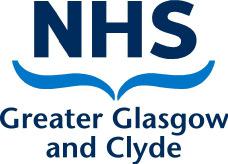 Please give us your feedbackNow that you are leaving this ward, we would like to ask you a question about yourexperience.	When you are finished please put this card in the box provided.How likely are you to recommend our ward to friends and family if they needed similar care or treatment? Please put a cross in the box of your choice.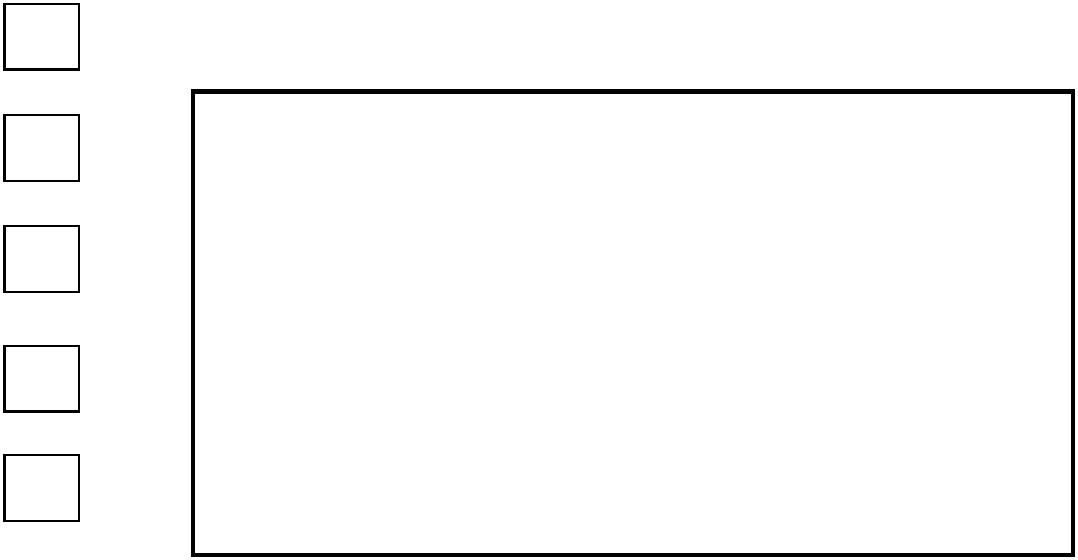 Please do not fold this card. Thank you!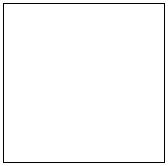 If you would like to give us more detailed feedback please visitwww.nhsggc.org.uk/patientfeedback or call 0141 201 5598Universal Feedback:Your Opinion MattersNHS Greater Glasgow and Clyde is committed tolistening to our patients, carers and service users.We will use your feedback to ensure that we continuallyimprove our services for our patients.Please complete the other side of this card andput it in the box provided.Please note that none of the information you give can orwill be used to identify you as an individual.Please do not fold this card.Extremely LikelyPlease can you tell us the main reason for theExtremely Likelyscore you have given?score you have given?LikelyNeither Likely or UnlikelyUnlikelyExtremely Unlikely